(A=0, S=150)Vice-Chair
Bates, Patricia C.

Members
Bradford, Steven
Hill, Jerry
Jones, Brian W.
Wieckowski, Bob
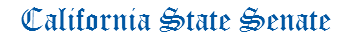 APPROPRIATIONS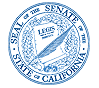 ANTHONY PORTANTINO CHAIRStaff Director
Mark McKenzie

Principal Consultant
Ashley Ames
Debra Cooper
Lenin Del Castillo
Robert Ingenito
Samantha Lui
Shaun Naidu

Committee Assistant
Jennifer Douglas
Itzel Vargas
State Capitol, Room 2206
(916) 651-4101
AGENDAMonday, May 13, 2019 
10 a.m. -- John L. Burton Hearing Room (4203)AGENDAMonday, May 13, 2019 
10 a.m. -- John L. Burton Hearing Room (4203)AGENDAMonday, May 13, 2019 
10 a.m. -- John L. Burton Hearing Room (4203)SPECIAL ORDER OF BUSINESS AT 12 NOON OR UPON COMPLETION OF THE REGULAR ORDER OF BUSINESSSB 276PanImmunizations: medical exemptions.____________________MEASURES TO BE HEARD IN FILE ORDERSB 1AtkinsCalifornia Environmental, Public Health, and Workers Defense Act of 2019.SB 3AllenOffice of Higher Education Coordination, Accountability, and Performance.SB 43AllenCarbon taxes.SB 54AllenCalifornia Circular Economy and Plastic Pollution Reduction Act.SB 59AllenAutonomous vehicle technology: Statewide policy.SB 139AllenIndependent redistricting commissions.SB 526AllenRegional transportation plans: greenhouse gas emissions: State Mobility Action Plan for Healthy Communities.SB 732AllenTransactions and use tax: South Coast Air Quality Management District.SCA 2AllenElections: recalls.SB 11BeallHealth care coverage: mental health parity.SB 152BeallActive Transportation Program.SB 196BeallProperty taxes: welfare exemption: community land trust.(Tax Levy)SB 15PortantinoProperty tax revenue allocations: Local-State Sustainable Investment Program.SB 86PortantinoSchool safety: lockdown and multioption response drills.SB 172PortantinoFirearms.SB 328PortantinoPupil attendance: school start time.SB 349PortantinoMinimum franchise tax.(Tax Levy)SB 509Portantino (cont.)Vehicles: California Housing Crisis Awareness specialized license plate.SB 521PortantinoIncome and corporation taxes: credits: leased or rented property: persons receiving Section 8 assistance.(Tax Levy)SB 532PortantinoRedevelopment: City of Glendale: bond proceeds: affordable housing.SB 600PortantinoHealth care coverage: fertility preservation.SB 620PortantinoCriminal offender record information: referral of persons on supervised release.SB 18SkinnerKeep Californians Housed Act.SB 44SkinnerMedium- and heavy-duty vehicles: comprehensive strategy.SB 49SkinnerEnergy efficiency.SB 310SkinnerJury selection.SB 330SkinnerHousing Crisis Act of 2019.SB 337SkinnerChild support.SB 24LeyvaPublic health: public university student health centers: abortion by medication techniques.SB 174LeyvaEarly childhood education: reimbursement rates.SB 210LeyvaHeavy-Duty Vehicle Inspection and Maintenance Program.SB 252LeyvaIncome taxation: exclusion: mobilehome park sales.(Tax Levy)SB 312LeyvaVeterans: service dog assistance.SB 564LeyvaDepiction of individual using digital or electronic technology: sexually explicit material: cause of action.SB 574LeyvaCosmetic Fragrance and Flavor Ingredient Right to Know Act of 2019.SB 40WienerConservatorship: serious mental illness and substance use disorders.(Urgency)SB 48WienerLow Barrier Navigation Center developments.SB 50WienerPlanning and zoning: housing development: incentives.SB 69WienerOcean Resiliency Act of 2019.SB 127WienerTransportation funding: active transportation: complete streets.SB 142WienerEmployees: lactation accommodation.SB 159WienerHIV: preexposure and postexposure prophylaxis.SB 288WienerElectricity: renewable resource self-generation and storage.SB 46JacksonEmergency services: telecommunications.SB 182JacksonLocal government: planning and zoning: wildfires.SB 228JacksonMaster Plan on Aging.SB 424JacksonTobacco products: single-use and multiuse components.SB 468JacksonTaxation: tax expenditures: California Tax Expenditure Review Board.SB 493JacksonEducation: sex equity.SB 51HertzbergFinancial institutions: cannabis. (Urgency)SB 63HertzbergPersonal Income Tax Law: exclusion: student loan debt forgiveness. (Tax Levy)SB 254HertzbergCalifornia Earthquake Authority.(Urgency)SB 318HertzbergConsumer protections: contracts and agreements to finance or secure a bail bond or immigration bond.SB 332HertzbergWastewater treatment: recycled water.SB 342HertzbergMisleading advertising: ticket websites.SB 520HertzbergElectrical service: provider of last resort.SB 70NielsenElectricity: undergrounding of electrical infrastructure.SB 226NielsenWatershed restoration: wildfires: grant program.SB 382NielsenHealth care coverage: state of emergency.SB 120SternFirearms: prohibited persons.SB 462SternCommunity colleges: Urban and Rural Forest and Woodlands Restoration and Fire Resiliency Workforce Program.SB 463SternNatural gas storage wells: monitoring and reporting.SB 613SternState agency greenhouse gas emission reduction report cards.SB 626SternCorporations: minimum franchise tax exemption: Armed Forces. (Tax Levy)SB 633SternSanta Susana Field Laboratory: monitoring program.SB 636SternElections: ballot label.SB 724SternThe California Beverage Container Recycling and Litter Reduction Act. (Urgency)SB 730SternCommission on the Future of Work.SB 752SternThe California Master Plan on Tech Equity.SB 774SternElectricity: microgrids.SB 175PanHealth care coverage: minimum essential coverage.SB 363PanWorkplace safety.SB 421PanChildren’s Cabinet of California. SB 503PanMedi-Cal: managed care plan: subcontracts.SB 512PanLong-term services and supports.SB 556PanProfessional land surveyors and engineers.SB 199HillPublic Utilities Commission: Office of the Safety Advocate.SB 304HillCriminal procedure: prosecutorial jurisdiction in multi-jurisdictional elder abuse cases.SB 425HillHealth care practitioners: licensee’s file: probationary physician’s and surgeon’s certificate: unprofessional conduct. SB 549HillPublic Utilities Commission: rates: capital structure changes.SB 699HillSan Francisco Bay Area regional water system.SCA 3HillProperty taxation: change in ownership: inheritance exclusion.SCA 5HillTaxation: school districts: parcel tax.SB 200MonningSafe and Affordable Drinking Water Fund.SB 407MonningMedicare supplement benefit coverage.SB 214DoddMedi-Cal: California Community Transitions program. (Urgency)SB 240DoddInsurance Adjuster Act.SB 247DoddWildland fire prevention: vegetation management.SB 253DoddCannella Environmental Farming Act of 1995: Environmental Farming Incentive Program. SB 263DoddTaxation: credit: savings plans: qualified ABLE program: small business cash method of accounting. (Tax Levy)SB 218BradfordEmployment: discrimination enforcement: local government.SB 534BradfordInsurers: minority, women, LGBT, veteran, and disabled veteran business enterprises. SB 658BradfordCannabis: licensing: cannabis retail business emblem: track and trace. (Urgency)SB 704Bradford (cont.)Telecommunications: Moore Universal Telephone Service Act.SB 230CaballeroLaw enforcement: use of deadly force: training: policies.SB 454CaballeroState Water Resources Control Board: Administrative Hearings Office: Water Rights Hearings Office Fund.SB 539CaballeroMental Health Services Act: workforce education and training funds.SB 581CaballeroCannabis: licensing: public records.SB 669CaballeroWater quality: Safe Drinking Water Fund.SB 697CaballeroPhysician assistants: practice agreement: supervision.SB 241MoorlachPersonal Income Tax: California Voluntary Contribution Program.SB 584MoorlachElectricity: undergrounding of electrical wires.(Urgency)SB 248GlazerTaxation: renters’ credit. (Tax Levy)SB 608GlazerArchitects.SB 609GlazerProfessions and vocations.SB 617GlazerPharmacy technicians: supervision.SB 678GlazerRestorative Justice Pilot Program. SB 273RubioDomestic violence.SB 538RubioElectronic cigarettes. (Urgency)SB 570RubioInsurance: low-cost automobile insurance program.SB 614RubioEarly childhood education: county offices of education: grant program.SB 650RubioCancer Medication Advisory Task Force.SB 668RubioFire hydrants: water suppliers: regulations.SB 725RubioVeterans rental housing.SB 775RubioCorporation taxes: exempt organizations: mutual ditch or irrigation companies: public water system: mutual water companies. (Tax Levy)SB 329MitchellDiscrimination: housing: source of income.SB 390UmbergSchool districts and community college districts: school security officers and security guards.SB 576UmbergState Coastal Conservancy: coastal climate change adaptation, infrastructure, and readiness program.SB 395ArchuletaAccidental taking and possession of wildlife: collision with a vehicle.SB 405ArchuletaSolid waste: reclaimed asphalt pavement: pilot project: the County of Los Angeles.SB 662ArchuletaGreen electrolytic hydrogen.SB 422HuesoIncome taxes: credits: qualified employees. (Tax Levy)SB 528HuesoCalifornia Infrastructure and Economic Development Bank.SB 619HuesoPromise Zones: credit reporting pilot program: educational services.SB 635HuesoTaxation: gross income exclusions: opportunity zones. (Tax Levy)SB 667HuesoGreenhouse gases: recycling infrastructure and facilities.SB 690HuesoWater quality: Tijuana River.SB 446StoneMedi-Cal: hypertension medication management services.SB 476StonePharmacy: Pharmacist Employer Advisory Task Force.SB 452JonesKen Maddy California Cancer Registry.SB 663JonesProperty taxation: exemptions: veterans’ organizations. (Tax Levy)SB 453HurtadoOlder adults.SB 490HurtadoCalFresh: benefit overissuance.SB 501HurtadoArmories: Reedley Armory.SB 458DurazoPublic health: pesticide: chlorpyrifos.SB 529DurazoTenant associations: eviction for cause: withholding payment of rent.SB 749DurazoCalifornia Public Records Act: trade secrets.SB 756DurazoCharter schools: moratorium.SB 459GalgianiCrimes: rape: great bodily injury.SB 627GalgianiMedicinal cannabis and medicinal cannabis products: veterinary medicine.SB 706GalgianiPublic health: pulmonary hypertension task force.SB 763GalgianiPersonal income tax: gross income exclusion: discharge of qualified principal residence indebtedness: federal disaster areas. (Urgency)SB 770GalgianiProperty tax postponement: residential dwelling: minimum equity.SB 477WieckowskiPersonal income taxes: credit: deduction: qualified education loan. (Tax Levy)SB 603BorgeasSmall independent telephone corporations: rates.SB 659BorgeasCalifornia Environmental Quality Act: attorney’s fees: infill housing.SB 624WilkQualified medical supplies providers: sales taxes: repayment. (Urgency)SB 653ChangDental hygienists: registered dental hygienist in alternative practice: scope of practice.SB 683GroveDevelopmental services: regional centers.